ANEXO II – FICHA DE INSCRIÇÃO OPERÁRIO DESTAQUE1 - INSTRUÇÕESO preenchimento de todos os campos é obrigatório.Cada empresa associada ao Sinduscon-MG poderá inscrever 1 (um) canteiro de obra e 1 (um) operário.A inscrição é exclusivamente online, podendo ser usado qualquer meio de software/equipamento. A descrição das ações e projetos no canteiro de obra deverá ser apresentada conforme os critérios de avaliação, do item 5, subitem 5.2.5 do regulamento.Será aceito o operário com contrato ativo junto à empresa participante ou terceirizadas, independentemente de cargo ou função.Não serão aceitos formulários encaminhados com data posterior ao período de inscrição. Ao efetivar sua inscrição, a empresa participante concorda e autoriza automaticamente o Sinduscon-MG a utilizar as informações para divulgação em qualquer meio e veículo de comunicação, interno ou externo, sem prévia autorização. Os campos devem ser preenchidos em fonte Arial, tamanho 11, justificado, espaçamento simples entre linhas, contendo no máximo 5 folhas (tamanho A4) para descrição e anexo com até 5 fotos, conforme arquivo tubulado a seguir.A DECLARAÇÃO, última pagina deste arquivo, deverá ser assinada, digitalizada e anexada ao e-mail de inscrição, juntamente com este formulário.Após o preenchimento, o formulário deverá ser encaminhado em formato PDF, nomeado da seguinte forma: “nomedooperário-nomedaempresa-datadoenvio” até o dia 14 de novembro de 2019 para o e-mail: meioambiente@sinduscon-mg.org.br, com o assunto “Inscrição para o Prêmio Boas Práticas Ambientais Sinduscon-MG”. Os arquivos deverão ter extensão máxima de 10 MB.É de responsabilidade do responsável pela inscrição acompanhar todo o processo da avaliação e resultado, inclusive alterações nas regras e prazos, que serão informados por meio do site http://www.sinduscon-mg.org.br/ e email cadastradoObs.: Mais informações sobre o prêmio e preenchimento deste formulário poderão ser obtidos pelo e-mail: meioambiente@sinduscon-mg.org.br.2 - DADOSEmpresa: CNPJ: Nome do responsável pela inscrição: 
Telefone: E-mail: 3 - DADOS DO OPERÁRIONome:Cargo: Telefone: E-mail: Endereço da obra:CNPJ ou CEI: 4 - DESCRIÇÃO DA AÇÃO E/OU PROJETO QUE O OPERÁRIO EXERCEU:A descrição deverá conter os critérios detalhados conforme item 5.2.5 do regulamento.Máximo de 5 páginas, excluído o anexo de fotos.ANEXO DE FOTOS:Foto 1 
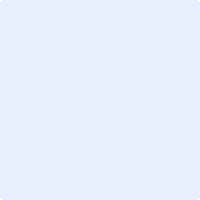 Foto 2 
Foto 3 
Foto 4 
Foto 5 
As imagens poderão ser utilizadas, a critério do Sinduscon-MG para divulgação do Prêmio Sinduscon-MG de Boas Práticas Ambientais em seus canais de comunicação.-------------------------------------------------------------------------------------------------------------------DECLARAÇÃODeclaro estar ciente e de acordo com o regulamento do Prêmio Sinduscon-MG de Boas Práticas Ambientais, e todas as informações prestadas neste documento são verídicas, sob pena de sofrer sanções em caso contrário, conforme previstas no regulamento.--------------------------------------------------------------------Assinatura do responsável pela inscrição
Nome:
Cargo:--------------------------------------------------------------------Assinatura do operário candidato 
Nome:
Cargo: